 «Подарок мамочке родной. Изготовление поздравительной открытки к                                                   8 марта»      Цель: изготовление поздравительной открытки к 8 Марта.      Задачи:1. научить изготавливать подарок маме-поздравительную открытку.2. развивать мелкую моторику, творческую фантазию.3. воспитывать любовь к маме.    8 марта – самый нежный, самый ласковый праздник. В этот день все поздравляют своих мам, бабушек и сестрёнок, хотят подарить им в этот день радость и счастье. Дарят цветы, подарки, говорят ласковые слова.Мама – сколько ласки, нежности и тепла в этом слове. Наши детки очень любят своих мам, и они тоже приготовили для них подарки.   Открытка, сделанная своими руками –замечательный подарок, ведь она хранит в себе частичку души и капельку любви. Когда она создается, мы думаем о том человеке, для которого она предназначается. А получать такую открытку вдвойне приятнее, ведь знаешь, что она сделана с теплом и желанием подарить радость!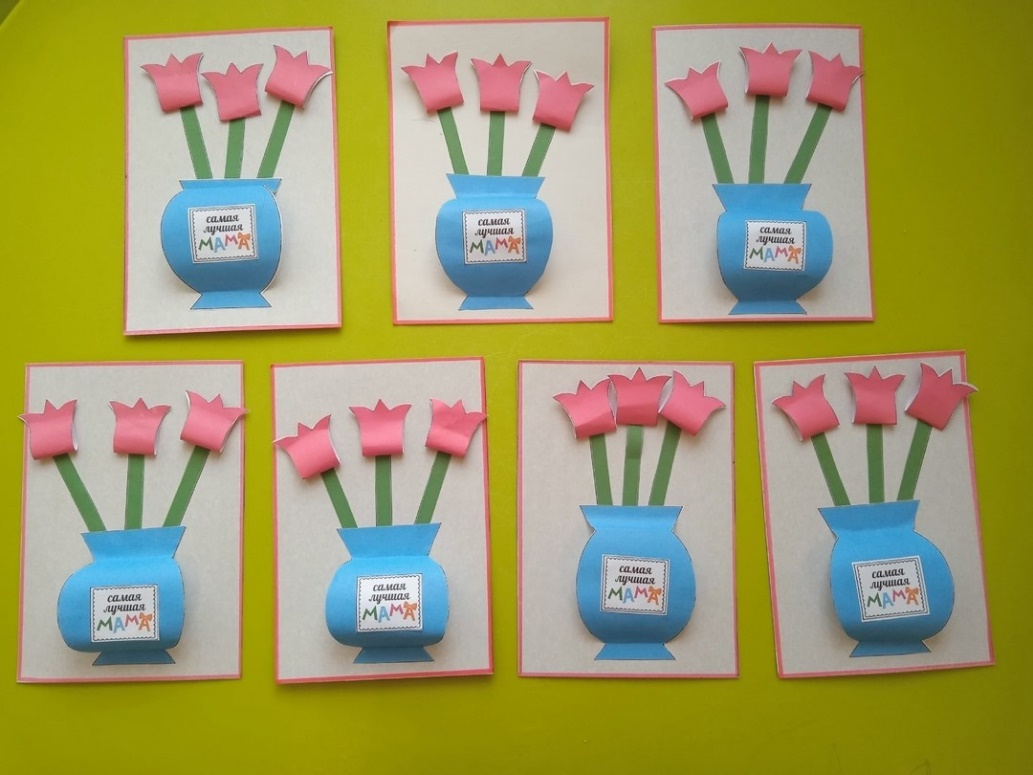 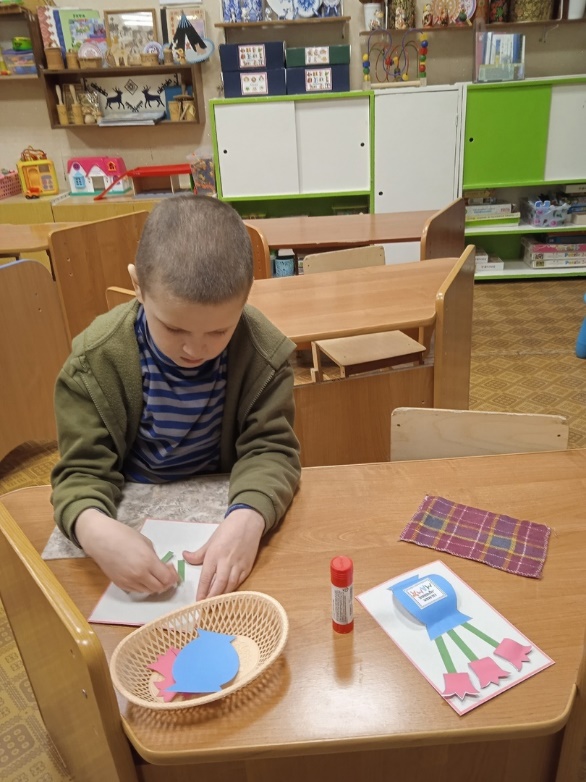 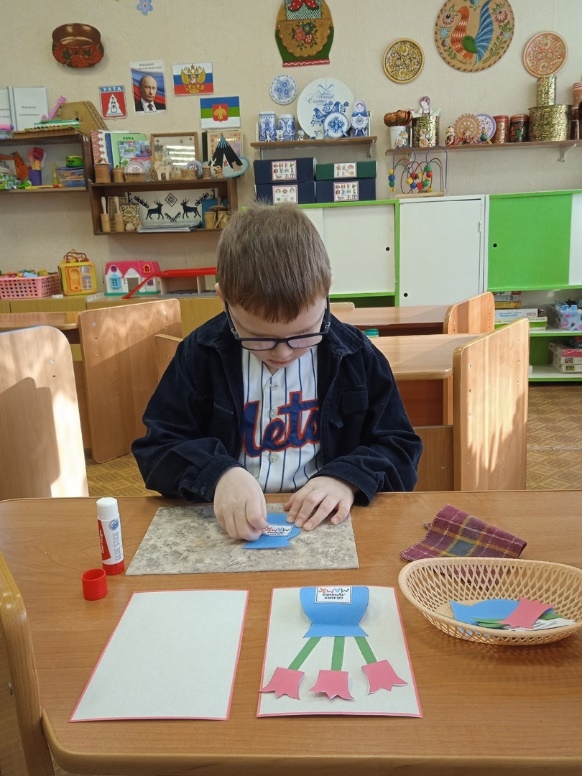 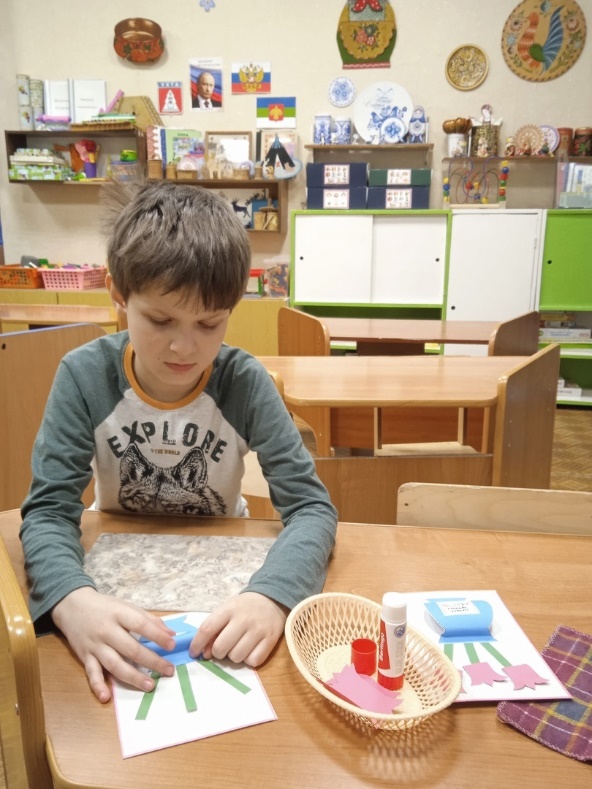 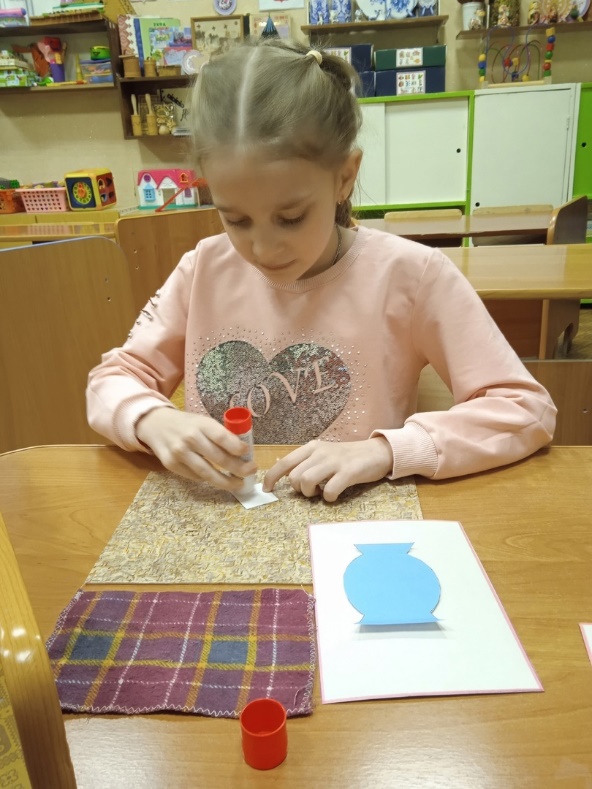 